ИТОГОВОЕ ЗАДАНИЕ по первой теме: Детско-юношеская организация в системе общественной жизни и системе образованияОчень хочется верить, что  встреча с РДШ  увлекла  тебя всерьез и надолго,  и ты захочешь продолжить знакомство с РДШ в следующих темах,…а чтобы  поддержать тебя в этом, мы приготовили для тебя мотивационный  подарок - авторская игра Новосибирского регионального отделения РДШ. О чем игра? Кончено, же о Российском движении школьников.Задание: сыграй в эту игру сам…или со своими одногруппниками…или со школьниками, если ты проходишь педагогическую практику и  проверь, что ты знаешь о РДШ?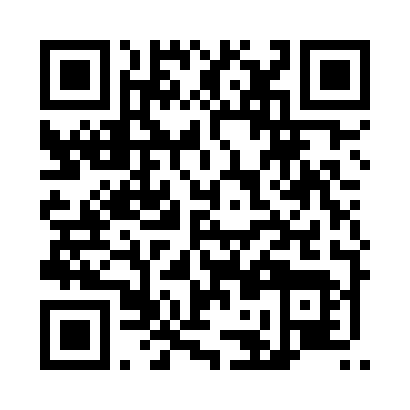 